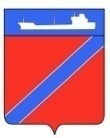 Совет Туапсинского городского поселения Туапсинского районаР Е Ш Е Н И Еот 12 декабря 2017 года                                                                   № 4.5О внесении изменений в решение Совета Туапсинского городского поселения от 21 октября 2009 года №22.9 «Об оплате труда муниципального служащего Туапсинского городского поселения Туапсинского района»	В соответствии с Федеральным Законом от 6 октября 2003 года     №131-ФЗ «Об общих принципах организации местного самоуправления в Российской Федерации», Законом Краснодарского края от 8 июня 2007 года №1244-КЗ «О муниципальной службе в Краснодарском крае» и решением Совета Туапсинского городского поселения Туапсинского района от 28 ноября 2017 года №3.8 «О бюджете Туапсинского городского поселения Туапсинского района на 2018 год и на плановый период 2019 и 2020 годов»   Совет Туапсинского городского поселения РЕШИЛ:	1. Внести в решение Совета Туапсинского городского поселения от 21 октября 2009 года №22.9 «Об оплате труда муниципального служащего Туапсинского городского поселения Туапсинского района» следующие изменения:	1.1. Приложение №1 «Размеры должностных окладов и ежемесячного денежного поощрения муниципальных служащих Туапсинского городского поселения»  к Положению об оплате труда муниципального служащего Туапсинского городского поселения изложить в новой редакции согласно приложению №1.	1.2. Приложение №2 «Размеры окладов за классный чин муниципальных служащих Туапсинского городского поселения» к Положению об оплате труда муниципального служащего Туапсинского городского поселения изложить в новой редакции согласно приложению №2.	2. Считать утратившим силу решение Совета Туапсинского городского поселения от 28 октября 2014  года №29.3 «О внесении изменений в решение Совета Туапсинского городского поселения от 21 октября 2009 года №22.9 «Об оплате труда муниципального служащего Туапсинского городского поселения Туапсинского района»	3. Опубликовать настоящее решение в средствах массовой информации и разместить на официальном сайте Совета Туапсинского городского поселения в информационно-телекоммуникационной сети «Интернет».	4. Настоящее решение вступает в силу с 1 января 2018 года.Председатель Совета Туапсинскогогородского поселения                                                                 В.В.СтародубцевПРИЛОЖЕНИЕ №1                                                              к решению Совета Туапсинского                                                              городского поселения                                                               от 12.12.2017  № 4.5                                                                              ПРИЛОЖЕНИЕ №1                                                               к Положению об оплате труда                                                               муниципального служащего                                                               Туапсинского городского поселенияРАЗМЕРЫдолжностных окладов и ежемесячного денежного поощрениямуниципальных служащих Туапсинского городского поселенияНачальник управления делами                                             В.В.МиляПРИЛОЖЕНИЕ №2                                                                      к решению Совета Туапсинского                                                                      городского поселения                                                                       от_12.12.2017 № 4.5                                                                                         ПРИЛОЖЕНИЕ №2                                                                      к Положению об оплате труда                                                                      муниципального служащего                                                                      Туапсинского городского поселенияРазмерыокладов за классный чин муниципальных служащих Туапсинскогогородского поселенияНачальник управления делами                                              В.В.МиляНаименование должностиДолжностной оклад(рубли в месяц)Ежемесячное денежноепоощрение (должностных окладов)Заместитель главы администрации          7847           4,0Начальник управления          7012            3,75Начальник отдела          6862            3,7Начальник отдела в управлении          6096            3,5Заведующий сектором          5260            3,3Главный специалист          5094            3,2Ведущий специалист          4752            3,0Специалист 1 категории          4042            3,0 № п/пНаименование классного чинаОклад за классный           чин         ( рублей)     1.Муниципальный советник 1 класса             2505     2.Муниципальный советник 2 класса             2339     3.Муниципальный советник 3 класса             2171     4.Советник муниципальной службы 1 класса             1922     5Советник муниципальной службы 2класса             1755     6.Советник муниципальной службы 3класса             1587     7.Референт муниципальной службы 1 класса              1503     8.Референт муниципальной службы 2 класса               1254     9.Референт муниципальной службы3 класса              1168     10.Секретарь муниципальной службы 1 класса               1003     11.Секретарь муниципальной службы 2класса               920     12.Секретарь муниципальной службы 3 класса               753